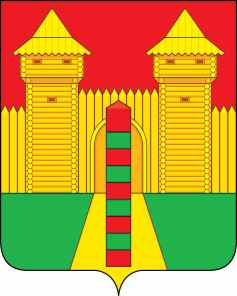 АДМИНИСТРАЦИЯ МУНИЦИПАЛЬНОГО ОБРАЗОВАНИЯ «ШУМЯЧСКИЙ РАЙОН» СМОЛЕНСКОЙ ОБЛАСТИФИНАНСОВОЕ УПРАВЛЕНИЕПРИКАЗот 23.08.2018 г. №42 О проведении аукциона в электронной формеВ соответствии с Федеральным законом от 05.04.2013 г. № 44-ФЗ «О контрактной системе в сфере закупок товаров, работ,  услуг для обеспечения государственных и муниципальных нужд», в целях рационального расходования средств бюджета муниципального образования «Шумячский район» Смоленской области.Приказываю:1.	Провести аукцион в электронной форме на право заключить муниципальный контракт на оказание услуг по установлению  муниципальному заказчику лимита кредитования для предоставления кредитных ресурсов в виде невозобновляемой кредитной линии на покрытие дефицита бюджета  муниципального  образования «Шумячский  район» Смоленской  области в 2018 году.2. Установить начальную (максимальную) цену муниципального контракта на оказание услуг по установлению  муниципальному заказчику лимита кредитования для предоставления кредитных ресурсов в виде невозобновляемой кредитной линии на покрытие дефицита бюджета  муниципального  образования «Шумячский  район» Смоленской  области в 2018 году в размере 136 940 (сто тридцать шесть тысяч девятьсот сорок) рублей 00 копеек.3. Подготовить проект документации по проведению аукциона в электронной форме на право заключить муниципальный контракт на оказание услуг по установлению  муниципальному заказчику лимита кредитования для предоставления кредитных ресурсов в виде невозобновляемой кредитной линии на покрытие дефицита бюджета  муниципального  образования «Шумячский  район» Смоленской  области в 2018 году.4. Создать комиссию по осуществлению закупок для проведения  аукциона в электронной форме в следующем составе: Председатель  комиссии – Леваньков Дмитрий Александрович - начальник отдела автоматизированных систем управления Финансового управления Администрации муниципального образования «Шумячский район» Смоленской области;Секретарь комиссии - Новикова Оксана Владимировна ведущий специалист бюджетного отдела Финансового управления Администрации муниципального образования «Шумячский район» Смоленской области.Члены комиссии:Старовойтов Юрий Александрович начальник Отдела экономики и комплексного развития Администрации муниципального образования «Шумячский район» Смоленской области (по согласованию); Старовойтов Дмитрий Анатольевич - начальник Отдела по информационной политике - пресс-секретарь Администрации муниципального образования «Шумячский район» Смоленской области (по согласованию);Вернова Анна Витальевна - менеджер Отдела городского хозяйства Администрации муниципального образования «Шумячский район» Смоленской области (по согласованию).5. Контроль за исполнением настоящего приказа  оставляю за собой.Начальник Финансового управления:                                                 Н.Г.ЗаходнаяС приказом ознакомлены: